Об утверждении Правил персонифицированного финансирования дополнительного образования детей в Ярославской областиДЕПАРТАМЕНТ ОБРАЗОВАНИЯ ЯРОСЛАВСКОЙ ОБЛАСТИПРИКАЗ от 7 августа 2018 года N 19-нпОБ УТВЕРЖДЕНИИ ПРАВИЛ ПЕРСОНИФИЦИРОВАННОГО ФИНАНСИРОВАНИЯ ДОПОЛНИТЕЛЬНОГО ОБРАЗОВАНИЯ ДЕТЕЙ В ЯРОСЛАВСКОЙ ОБЛАСТИ
Зарегистрировано в правовом управлении Правительства Ярославской области 10 августа 2018 года N 10-8125

В соответствии с постановлением Правительства Ярославской области от 17.07.2018 N 527-п "О внедрении системы персонифицированного финансирования дополнительного образования детей"

ДЕПАРТАМЕНТ ОБРАЗОВАНИЯ ЯРОСЛАВСКОЙ ОБЛАСТИ ПРИКАЗЫВАЕТ:

1. Утвердить Правила персонифицированного финансирования дополнительного образования детей в Ярославской области (прилагаются).

2. Возложить функции оператора персонифицированного финансирования дополнительного образования детей в Ярославской области на региональный модельный центр дополнительного образования детей государственного автономного учреждения дополнительного профессионального образования Ярославской области "Институт развития образования".

3. Приказ вступает в силу через десять дней после его официального опубликования.Директор департамента
И.В.ЛОБОДА
Приложение
к приказу
департамента образования
Ярославской области
от 07.08.2018 N 19-нпПРАВИЛА ПЕРСОНИФИЦИРОВАННОГО ФИНАНСИРОВАНИЯ ДОПОЛНИТЕЛЬНОГО ОБРАЗОВАНИЯ ДЕТЕЙВ ЯРОСЛАВСКОЙ ОБЛАСТИI. Общие положения
1. Правила персонифицированного финансирования дополнительного образования детей в Ярославской области (далее - Правила), разработанные в соответствии с постановлением Правительства Ярославской области от 17.07.2018 N 527-п "О внедрении системы персонифицированного финансирования дополнительного образования детей", регулируют правоотношения участников системы персонифицированного финансирования дополнительного образования детей (далее - система персонифицированного финансирования), предполагающей закрепление за детьми, проживающими в муниципальных районах (городских округах) Ярославской области, возможности оплаты выбираемых ими услуг по реализации дополнительных общеобразовательных программ (далее - образовательные программы) в пределах, устанавливаемых программой персонифицированного финансирования дополнительного образования детей, утверждаемой правовым актом муниципального района (городского округа) Ярославской области.2. С целью обеспечения единства принципов системы персонифицированного финансирования в Ярославской области органы местного самоуправления муниципальных районов (городских округов) руководствуются Правилами.

3. Для целей Правил используются следующие понятия:
- образовательная услуга - услуга по реализации дополнительной общеобразовательной программы (отдельной части дополнительной общеобразовательной программы), оказываемая в рамках системы персонифицированного финансирования;

- оператор персонифицированного финансирования - участник системы персонифицированного финансирования, уполномоченный департаментом образования Ярославской области на осуществление информационного сопровождения системы персонифицированного финансирования, проведение добровольной сертификации дополнительных общеобразовательных программ, ведение реестров участников системы персонифицированного финансирования, проведение независимой оценки качества в рамках системы персонифицированного финансирования, осуществление управления системой персонифицированного финансирования в соответствии с Правилами;

- программа персонифицированного финансирования - документ, утверждаемый правовым актом муниципального района (городского округа), устанавливающий на определенный период объемы средств, закрепляемых за сертификатом персонифицированного финансирования, число действующих сертификатов персонифицированного финансирования, общий объем обеспечения сертификатов дополнительного образования, перечень направленностей дополнительного образования, обучение по которым оплачивается за счет средств сертификата персонифицированного финансирования, а также ограничения на использование детьми сертификата персонифицированного финансирования;
- уполномоченный орган - орган местного самоуправления муниципального района (городского округа), определенный в качестве исполнителя программы персонифицированного финансирования, осуществляющий ведение реестра сертификатов персонифицированного финансирования;
- уполномоченная организация - участник системы персонифицированного финансирования, уполномоченный органом местного самоуправления муниципального района (городского округа) на осуществление платежей по договорам об образовании, заключенным между родителями (законными представителями) детей - участниками системы персонифицированного финансирования и поставщиками образовательных услуг, включенными в реестр поставщиков образовательных услуг;
- информационная система персонифицированного финансирования - информационная система, создаваемая и используемая с целью автоматизации процедур выбора детьми - участниками системы персонифицированного финансирования поставщиков образовательных услуг, дополнительных общеобразовательных программ, ведения учета использования сертификатов персонифицированного финансирования, осуществления процедур добровольной сертификации дополнительных общеобразовательных программ и иных процедур, предусмотренных Правилами;
- поставщики образовательных услуг - образовательные организации, организации, осуществляющие обучение, индивидуальные предприниматели, реализующие дополнительные общеобразовательные программы, включенные в систему персонифицированного финансирования в порядке, установленном Правилами;

- номинал сертификата - объем средств, закрепляемых за сертификатом персонифицированного финансирования (далее - подушевой норматив (номинал сертификата);
- нормативная стоимость образовательной услуги - объем затрат (в рублях), необходимых для оказания услуги по реализации дополнительной общеобразовательной программы (части дополнительной общеобразовательной программы) за период реализации программы (части дополнительной общеобразовательной программы), определяемый с учетом устанавливаемых поставщиком образовательных услуг для дополнительной общеобразовательной программы (части дополнительной общеобразовательной программы) характеристик;

- участники системы персонифицированного финансирования - оператор персонифицированного финансирования, уполномоченные органы, уполномоченные организации, поставщики образовательных услуг, обучающиеся, получающие дополнительное образование с использованием сертификатов персонифицированного финансирования, а также их родители (законные представители).
4. Правила устанавливают:
- порядок установления гарантий оплаты дополнительного образования детей, включенных в систему персонифицированного финансирования;- порядок ведения реестров сертификатов дополнительного образования в статусе сертификатов персонифицированного финансирования в рамках системы персонифицированного финансирования;
- порядок ведения реестра поставщиков образовательных услуг, включенных в систему персонифицированного финансирования;
- порядок включения образовательных программ в систему персонифицированного финансирования;
- порядок ведения реестра сертифицированных образовательных программ;- порядок определения нормативной стоимости образовательной услуги;- порядок установления/прекращения договорных взаимоотношений между поставщиками образовательных услуг и родителями (законными представителями) детей;- порядок оплаты оказываемых образовательных услуг;- порядок проведения независимой оценки качества в рамках системы персонифицированного финансирования.II. Порядок установления гарантий оплаты дополнительного образования детей, включенных в систему персонифицированного финансирования
5. Финансовое обеспечение обязательств, возникающих при использовании детьми, включенными в систему персонифицированного финансирования, сертификатов персонифицированного финансирования, осуществляется за счет средств, предусматриваемых в муниципальных программах развития, в рамках полномочий органов местного самоуправления муниципальных районов (городских округов) в сфере образования, и/или оказания поддержки социально ориентированным некоммерческим организациям, и/или содействия развитию малого и среднего предпринимательства.
6.Подушевые нормативы (номиналы сертификата) определяются в стоимостном выражении и закрепляются программой персонифицированного финансирования на период ее реализации.
7. При определении размера подушевого норматива (номинала сертификата) учитываются общие расходы муниципальных организаций дополнительного образования на оказание образовательных услуг (за исключением расходов, относимых к содержанию имущества организаций, не используемого для оказания образовательных услуг, расходов на выплату земельного налога, налога на недвижимое и особо ценное движимое имущество и арендных платежей), а также численность детей, охваченных образовательными услугами в соответствующих организациях.
8. При установлении размера подушевого норматива (номинала сертификата) по решению органов местного самоуправления муниципальных районов (городских округов) устанавливают категории, учитывающие возрастную группу ребенка, наличие у ребенка ограниченных возможностей здоровья, а также иные основания для установления подушевого норматива (номинала сертификата).
Для детей, проявивших выдающиеся способности, программой персонифицированного финансирования могут быть установлены индивидуальные подушевые нормативы (номиналы сертификата).

9. Размер подушевого норматива (номинала сертификата) устанавливается на уровне среднего объема фактических затрат на обеспечение получения одним ребенком соответствующей категории, установленной согласно пункту 8 Правил, образования по дополнительным общеразвивающим программам в муниципальных организациях дополнительного образования за счет бюджетных ассигнований местного бюджета в течение периода прошлого года, аналогичного периоду реализации программы персонифицированного финансирования.
10. Число сертификатов персонифицированного финансирования, в том числе для отдельных категорий детей, действующих на соответствующий период, устанавливается в рамках программы персонифицированного финансирования, утверждаемой правовым актом муниципального района (городского округа).III. Порядок ведения реестров сертификатов дополнительного образования в статусе сертификатов персонифицированного финансирования в рамках системы персонифицированного финансирования
11. С целью осуществления учета детей - участников системы персонифицированного финансирования, уполномоченной организацией (уполномоченным органом) осуществляется ведение реестра сертификатов дополнительного образования, выданных уполномоченной организацией (уполномоченным органом), содержащего следующие сведения:
11.1. Статус сертификата дополнительного образования.11.2. Номер сертификата дополнительного образования.11.3. Фамилия, имя, отчество (при наличии) ребенка.11.4. Дата рождения ребенка.11.5. Данные свидетельства о рождении ребенка, или паспорта гражданина Российской Федерации, удостоверяющего личность ребенка, или временного удостоверения личности гражданина Российской Федерации, выдаваемого на период оформления паспорта ребенка.11.6. Место (адрес) регистрации ребенка.11.7. Сведения о наличии заключения психолого-медико-педагогической комиссии.11.8. Фамилия, имя, отчество (при наличии) родителя (законного представителя) ребенка.11.9. Контактная информация родителя (законного представителя) ребенка.11.10. Уникальный пароль для входа в личный кабинет информационной системы персонифицированного финансирования (в случае использования информационной системы персонифицированного финансирования).
11.11. Размер подушевого норматива обеспечения сертификата персонифицированного финансирования (номинал сертификата), установленный на соответствующий период реализации программы персонифицированного финансирования.11.12. Дата окончания действия сертификата дополнительного образования.12. Изменение записи о статусе сертификата дополнительного образования вносится в реестр сертификатов дополнительного образования уполномоченной организацией (уполномоченным органом) по результатам принятия решения о включении в систему персонифицированного финансирования на основании заявления об изменении статуса сертификата дополнительного образования, подаваемого в порядке, устанавливаемом уполномоченным органом.13. Сведения, указанные в подпунктах 11.2 и 11.10 пункта 11 Правил, определяются уполномоченной организацией (уполномоченным органом) самостоятельно, случайным образом.14. Сведения, указанные в подпункте 11.11 пункта 11 Правил, указываются в соответствии с программой персонифицированного финансирования для сертификатов дополнительного образования, имеющих статус сертификата персонифицированного финансирования.15. Порядок определения сведений, указанных в подпункте 11.12 пункта 11 Правил, определяется уполномоченным органом.16. Сведения, указанные в подпунктах 11.3, 11.5 - 11.9 пункта 11 Правил, могут быть изменены посредством обращения родителя (законного представителя) ребенка в уполномоченную организацию (уполномоченный орган) с заявлением об изменении сведений о ребенке, содержащим:- перечень сведений, подлежащих изменению;- причину(ы) изменения сведений;- новые сведения, которыми необходимо заменить сведения, уже внесенные в реестр сертификатов дополнительного образования.К соответствующему заявлению прикладываются копии документов, подтверждающих достоверность новых сведений, которыми необходимо заменить сведения, уже внесенные в реестр сертификатов дополнительного образования.

17. Заявление об изменении сведений о ребенке рассматривается уполномоченной организаций (уполномоченным органом) в течение трех рабочих дней. На основании рассмотрения заявления об изменении сведений о ребенке уполномоченная организация (уполномоченный орган) принимает решение об изменении сведений о ребенке (оставлении сведений о ребенке без изменения). В случае принятия решения об изменении сведений о ребенке уполномоченная организация (уполномоченный орган) в течение пяти рабочих дней вносит изменения в соответствующую запись в реестре сертификатов дополнительного образования.

18. В систему персонифицированного финансирования включаются дети, имеющие сертификаты дополнительного образования, на основании заявления об изменении статуса сертификата дополнительного образования на статус сертификата персонифицированного финансирования. Порядок изменения статуса сертификата дополнительного образования устанавливается администрацией муниципального района (городского округа).
19. При переводе сертификата дополнительного образования в статус сертификата персонифицированного финансирования уполномоченной организацией (уполномоченным органом) в реестре сертификатов дополнительного образования соответствующему сертификату дополнительного образования присваивается статус сертификата персонифицированного финансирования.
20. В течение трех рабочих дней со дня принятия положительного решения о включении ребенка в систему персонифицированного финансирования (переводе сертификата дополнительного образования в статус сертификата персонифицированного финансирования), уполномоченной организацией (уполномоченным органом) оператору персонифицированного финансирования направляется уведомление о включении ребенка в систему персонифицированного финансирования, содержащее информацию о номере сертификата дополнительного образования и размере подушевого норматива его обеспечения (номинала сертификата).

21. С целью осуществления сопровождения формирования образовательных траекторий детей - участников системы персонифицированного финансирования, оператором персонифицированного финансирования осуществляется ведение реестра сертификатов персонифицированного финансирования, в котором отражается информация обо всех сертификатах, выданных в рамках системы персонифицированного финансирования, содержащего следующие сведения:
21.1. Номер сертификата дополнительного образования.
21.2. Размер подушевого норматива обеспечения сертификата дополнительного образования (номинала сертификата), установленный на соответствующий период действия программы персонифицированного финансирования.

21.3. Перечень направленностей образовательных программ, обучение по которым оплачивается за счет средств сертификата дополнительного образования в соответствии с программой персонифицированного финансирования (далее - доступные направленности программ), и установленные программой персонифицированного финансирования лимиты зачисления на обучение для соответствующей направленности по дополнительной общеобразовательной программе.
21.4. Доступный остаток обеспечения сертификата дополнительного образования в соответствующем периоде действия программы персонифицированного финансирования.
22. Сведения, указанные в подпунктах 21.1 - 21.2 пункта 21 Правил, вносятся в реестр сертификатов персонифицированного финансирования оператором персонифицированного финансирования на основании уведомления, предоставляемого уполномоченной организацией (уполномоченным органом) в соответствии с пунктом 20 Правил, не позднее трех рабочих дней после получения соответствующего уведомления.

23. Сведения, указанные в подпункте 21.2 пункта 21 Правил, вносятся в реестр сертификатов персонифицированного финансирования оператором персонифицированного финансирования самостоятельно и соответствуют положениям программы персонифицированного финансирования на соответствующий период.
24. Сведения, указанные в подпункте 21.3 пункта 21 Правил, вносятся в реестр сертификатов персонифицированного финансирования оператором персонифицированного финансирования самостоятельно в начале периода действия программы персонифицированного финансирования на основании положений программы персонифицированного финансирования и корректируются по результатам заключения и расторжения договоров об образовании детей - участников системы персонифицированного финансирования.

25. Сведения, указанные в подпункте 21.4 пункта 21 Правил, вносятся в реестр действующих сертификатов оператором персонифицированного финансирования по результатам заключения и расторжения договоров об образовании ребенка - участника системы персонифицированного финансирования.

26. Уполномоченная организация (уполномоченный орган) исключает сертификат дополнительного образования из реестра сертификатов дополнительного образования в следующих случаях:
26.1. Наступление даты окончания действия сертификата дополнительного образования.
26.2. Письменное обращение родителей (законных представителей) детей - участников системы персонифицированного финансирования об отказе от использования сертификата дополнительного образования.

26.3. Изменение места (адреса) регистрации ребенка.
Исключение сертификата дополнительного образования из реестра сертификатов дополнительного образования автоматически определяет исключение сертификата дополнительного образования из системы персонифицированного финансирования.
27. Уполномоченная организация (уполномоченный орган) приостанавливает действие сертификата дополнительного образования в качестве сертификата персонифицированного финансирования (исключает сертификат дополнительного образования из системы персонифицированного финансирования) в следующих случаях:

27.1. Письменное обращение родителей (законных представителей) детей - участников системы персонифицированного финансирования об изменении статуса сертификата дополнительного образования.

27.2. Проведение периодической оценки использования сертификатов дополнительного образования.

27.3. Выявление грубых нарушений правил системы персонифицированного финансирования со стороны родителей (законных представителей) ребенка.
28. В случае, предусмотренном подпунктом 27.2 пункта 27 Правил, решение об исключении сертификата дополнительного образования из системы персонифицированного финансирования принимается с учетом оценки фактического использования сертификата дополнительного образования в качестве сертификата персонифицированного финансирования, интенсивности его использования, числа заключенных и расторгнутых в течение срока его использования договоров об образовании, в том числе по инициативе поставщиков образовательных услуг.
В случае, предусмотренном подпунктом 27.3 пункта 27 Правил, решение об исключении сертификата дополнительного образования из системы персонифицированного финансирования принимается с учетом оценки степени тяжести и обстоятельств совершения грубых нарушений Правил.
29. В процедуре принятия решений об исключении сертификата дополнительного образования из системы персонифицированного финансирования принимают участие представители уполномоченного органа.

30. Для исключения сертификата дополнительного образования из системы персонифицированного финансирования родители (законные представители) ребенка подают в уполномоченную организацию (уполномоченный орган) заявление об изменении статуса сертификата дополнительного образования или об отказе от использования сертификата дополнительного образования.
31. Исключение сертификата дополнительного образования из реестра сертификатов дополнительного образования, исключение сертификата дополнительного образования из системы персонифицированного финансирования осуществляется с момента вынесения соответствующего решения уполномоченной организацией (уполномоченным органом).
32. Решение об исключении сертификата дополнительного образования из системы персонифицированного финансирования в случае, указанном в подпункте 27.3 пункта 27 Правил, принимается в течение десяти рабочих дней после выявления грубых нарушений правил системы персонифицированного финансирования со стороны родителей (законных представителей) ребенка. Такими нарушениями являются:

32.1. Одновременное использование для заключения договоров об образовании двух и более сертификатов дополнительного образования, предоставленных различными уполномоченными организациями (уполномоченными органами), либо неуведомление уполномоченной организации (уполномоченного органа), предоставившей сертификат дополнительного образования, о приостановлении его действия при одновременном получении сертификата дополнительного образования в уполномоченной организации (в уполномоченном органе) иного муниципального района (городского округа).
32.2.Неуведомление уполномоченной организации (уполномоченного органа) об изменении места (адреса) регистрации ребенка в случае изменения муниципального района (городского округа), в котором зарегистрирован ребенок.
32.3. Расторжение более двух договоров об образовании поставщиками образовательных услуг по причине невозможности надлежащего исполнения обязательств по оказанию платных образовательных услуг вследствие действий (бездействия) обучающегося в течение периода действия программы персонифицированного финансирования.
32.4. Расторжение двух и более договоров об образовании поставщиками образовательных услуг вследствие применения к обучающемуся, достигшему возраста 15 лет, отчисления как меры дисциплинарного взыскания в течение периода действия программы персонифицированного финансирования.
32.5. Совершение действий с сертификатом дополнительного образования, противоречащих целям его использования.

32.6. Совершение действий, направленных на использование сертификата дополнительного образования сверх определенных для него гарантий обеспечения.
33. Свидетельствами о фактах грубых нарушений правил системы персонифицированного финансирования со стороны родителей (законных представителей) детей являются обращения со стороны поставщиков образовательных услуг, сводная информация, предоставляемая уполномоченной организации (уполномоченному органу) оператором персонифицированного финансирования, а также иные источники.

34. Решение об исключении сертификата дополнительного образования из системы персонифицированного финансирования в случае, указанном в подпункте 27.2 пункта 27 Правил, принимается в соответствии с регламентом, утверждаемым уполномоченным органом. Положения соответствующего регламента должны предусматривать как возможность формирования детьми индивидуальной образовательной траектории, в том числе посредством использования сертификата дополнительного образования не на протяжении всего периода реализации программы персонифицированного финансирования, так и необходимость обязательного использования сертификата дополнительного образования для заключения договора об образовании в течение устанавливаемого периода.
35. Уполномоченная организация (уполномоченный орган) в течение трех рабочих дней со дня принятия решений об исключении сертификата дополнительного образования из системы персонифицированного финансирования, об исключении сертификата дополнительного образования из реестра сертификатов дополнительного образования уведомляет оператора персонифицированного финансирования об исключении сертификата дополнительного образования из системы персонифицированного финансирования. Оператор персонифицированного финансирования на основании полученного уведомления исключает запись о сертификате дополнительного образования из реестра сертификатов персонифицированного финансирования в течение трех рабочих дней.
36. Форма и порядок направления уведомлений, указанных в пунктах 20, 35 Правил, устанавливаются оператором персонифицированного финансирования.IV. Порядок ведения реестра поставщиков образовательных услуг, включенных в систему персонифицированного финансирования
37. Ведение реестра поставщиков образовательных услуг, включенных в систему персонифицированного финансирования (далее - реестр поставщиков образовательных услуг), осуществляется оператором персонифицированного финансирования.
38. Реестр поставщиков образовательных услуг содержит следующие сведения:
38.1. Идентификатор поставщика образовательных услуг.38.2. Актуальность деятельности поставщика образовательных услуг.38.3. Полное и краткое наименование поставщика образовательных услуг в соответствии с Единым государственным реестром юридических лиц (далее - ЕГРЮЛ) либо фамилия, имя, отчество (при наличии) индивидуального предпринимателя, осуществляющего образовательную деятельность, в соответствии с ЕГРИП.

38.4. ОГРН/ОГРНИП.38.5. КПП (при наличии).38.6. ИНН.38.7. Дата государственной регистрации юридического лица, индивидуального предпринимателя.38.8. Организационно-правовая форма поставщика образовательных услуг (при наличии).
38.9. Место нахождения поставщика образовательных услуг.38.10. Контактные данные руководителя поставщика образовательных услуг либо индивидуального предпринимателя.
38.11. Сведения о лицензии, дающей право в соответствии с законодательством Российской Федерации на осуществление образовательной деятельности (номер, дата выдачи).38.12. Дата включения поставщика образовательных услуг в реестр поставщиков образовательных услуг.
38.13. Общее число оказанных и оказываемых образовательных услуг.
38.14. Число образовательных услуг, оказываемых в текущем периоде.
38.15. Число образовательных услуг, оказанных в аналогичном периоде предыдущего года.
38.16. Сводный рейтинг поставщика образовательных услуг.39. Идентификатор поставщика образовательных услуг, указанный в подпункте 38.1 пункта 38 Правил, соответствует порядковому номеру включения поставщика образовательных услуг в реестр поставщиков образовательных услуг.40. Сведения, указанные в подпункте 38.2 пункта 38 Правил, вносятся оператором персонифицированного финансирования на основании решения о включении поставщика образовательных услуг в реестр поставщиков образовательных услуг или исключения из него.
Основанием  для включения поставщика образовательных услуг в реестр поставщиков образовательных услуг является письменное уведомление, направляемое оператором персонифицированного финансирования в адрес поставщика образовательных услуг в срок, установленный пунктом 49 Правил, в случае положительного результата проверки уведомления о включении в реестр поставщиков образовательных услуг и копий документов, направляемых поставщиком образовательных услуг в адрес оператора персонифицированного финансирования в соответствии с пунктом 46 Правил.
Основаниями для исключения поставщика образовательных услуг из реестра поставщиков образовательных услуг являются прекращение деятельности поставщика образовательных услуг в соответствии с законодательством Российской Федерации о государственной регистрации юридических лиц и индивидуальных предпринимателей, либо утрата им права на осуществление деятельности по реализации образовательных программ, либо письменное уведомление поставщика образовательных услуг, подаваемое в соответствии с пунктом 56 Правил.
41. Сведения, указанные в подпунктах 38.3 - 38.11 пункта 38 Правил, вносятся оператором персонифицированного финансирования на основании информации, содержащейся в уведомлениях, направляемых поставщиками образовательных услуг в соответствии с пунктами 46 и 54 Правил.
42. Сведения, указанные в подпункте 38.12 пункта 38 Правил, соответствуют дате принятия решения оператором персонифицированного финансирования о включении поставщика образовательных услуг в систему персонифицированного финансирования.
43. Оператор персонифицированного финансирования приостанавливает осуществление зачисления на обучение для поставщика образовательных услуг в рамках системы персонифицированного финансирования в следующих случаях:
43.1. Недостоверность сведений, представленных поставщиком образовательных услуг, в том числе несоответствие фактически обеспечиваемых кадровых и материально-технических условий реализации образовательных программ условиям, заявленным при сертификации образовательных программ.

43.2. Нарушение поставщиком образовательных услуг условий договоров об оплате дополнительного образования, заключенных с уполномоченными организациями, а также условий договоров об образовании.

43.3. Неустранение поставщиком образовательных услуг нарушений требований законодательства к деятельности поставщика образовательных услуг, выявленных при осуществлении государственного контроля (надзора) в сфере образования.
43.4. Несоблюдение поставщиком образовательных услуг требований к порядку заключения/расторжения договоров об образовании, установленных Правилами.
43.5. Выставление поставщиком образовательных услуг счетов на оплату фактически не оказанных образовательных услуг.
43.6. Уклонение поставщика образовательных услуг от заключения в соответствии с порядком, определенным Правилами, более чем пяти договоров об образовании в течение одного периода реализации программы персонифицированного финансирования (за исключением случаев, предусмотренных пунктом 109 Правил).

43.7. Ограничение поставщиком образовательных услуг свободы выбора детьми поставщиков образовательных услуг, выявленное при осуществлении государственного контроля (надзора) в сфере образования.

Оператор персонифицированного финансирования в течение десяти рабочих дней со дня проведения проверки и подтверждения фактов нарушения Правил принимает решение о приостановлении осуществления зачисления на обучение в рамках системы персонифицированного финансирования на срок, соответствующий одному периоду реализации программы персонифицированного финансирования, на основании анализа и оценки достоверности доступной информации об указанных в подпунктах 43.1 - 43.7 настоящего пункта случаях и направляет поставщику образовательных услуг письменное уведомление в указанные сроки.

44. Сведения, указанные в подпунктах 38.13 - 38.15 пункта 38 Правил, вносятся оператором персонифицированного финансирования на основе учета заключенных за соответствующий период договоров об образовании между поставщиком образовательных услуг и родителями (законными представителями) детей, оплата согласно которым осуществляется с использованием сертификатов дополнительного образования.

45. Сведения, указанные в подпункте 38.16 пункта 38 Правил, вносятся оператором персонифицированного финансирования на основе определяемого в соответствии с пунктом 138 Правил значения сводного рейтинга поставщика образовательных услуг.
46. Поставщик образовательных услуг для включения в систему персонифицированного финансирования направляет оператору персонифицированного финансирования уведомление о включении в реестр поставщиков образовательных услуг, содержащее следующие сведения:

46.1. Полное и краткое наименование поставщика образовательных услуг в соответствии с ЕГРЮЛ либо фамилия, имя, отчество (при наличии) индивидуального предпринимателя, осуществляющего образовательную деятельность, в соответствии с ЕГРИП.46.2. ОГРН/ОГРНИП.46.3. КПП.46.4. ИНН.46.5. Дата государственной регистрации юридического лица, индивидуального предпринимателя.46.6. Организационно-правовая форма поставщика образовательных услуг (при наличии).46.7. Место нахождения поставщика образовательных услуг.46.8. Сведения о лицензии, дающей право в соответствии с законодательством Российской Федерации на осуществление образовательной деятельности (номер, дата выдачи).46.9. Контактные данные руководителя поставщика образовательных услуг либо индивидуального предпринимателя.

К уведомлению о включении в реестр поставщиков образовательных услуг прикладываются копии документов, подтверждающих сведения, указанные в подпунктах 46.1 - 46.8 настоящего пункта.

47. В течение пяти рабочих дней со дня получения уведомления о включении в реестр поставщиков образовательных услуг оператор персонифицированного финансирования осуществляет проверку сведений, содержащихся в уведомлении, и копий документов. Проверка осуществляется путем направления запросов в соответствующие органы, организации и учреждения в течение трех рабочих дней со дня получения уведомления о включении в реестр поставщиков образовательных услуг.
48. В случае выявления оснований, предусмотренных пунктом 53 Правил, оператор персонифицированного финансирования отказывает поставщику образовательных услуг во включении в реестр поставщиков образовательных услуг, о чем извещает поставщика образовательных услуг письменным уведомлением в течение трех рабочих дней со дня завершения проверки уведомления поставщика образовательных услуг о включении в реестр поставщиков образовательных услуг, проводимой в соответствии с пунктом 47 Правил. Отказ во включении в реестр поставщиков образовательных услуг не препятствует повторному обращению после устранения замечаний, послуживших основанием для отказа. Повторное обращение осуществляется в соответствии с требованиями, установленными Правилами.
49. В случае отсутствия основания для отказа во включении в реестр поставщиков образовательных услуг, предусмотренных пунктом 53 Правил, оператор персонифицированного финансирования в течение трех рабочих дней со дня завершения проверки уведомления поставщика образовательных услуг о включении в реестр поставщиков образовательных услуг, проводимой в соответствии с пунктом 47 Правил, направляет поставщику уведомление о включении в реестр поставщиков образовательных услуг и вносит сведения о поставщике образовательных услуг, указанные в подпунктах 38.1 - 38.12 пункта 38 Правил, в реестр поставщиков образовательных услуг.
50. По запросу поставщика образовательных услуг, в течение трех рабочих дней со дня принятия положительного решения о включении поставщика образовательных услуг в систему персонифицированного финансирования, оператором персонифицированного финансирования подготавливается выписка из реестра поставщиков образовательных услуг, содержащая сведения об идентификаторе поставщика образовательных услуг, дате включения поставщика образовательных услуг в реестр поставщиков образовательных услуг, а также уникальном пароле для входа в личный кабинет информационной системы персонифицированного финансирования (в случае использования информационной системы персонифицированного финансирования).

51. В течение трех рабочих дней после включения поставщика образовательных услуг в систему персонифицированного финансирования оператор персонифицированного финансирования уведомляет уполномоченные организации, за которыми закреплены функции финансового обеспечения сертификатов дополнительного образования детям, проживающим на территориях, на которых осуществляет свою деятельность поставщик образовательных услуг, о необходимости заключения с поставщиком образовательных услуг договора на оказание и оплату образовательных услуг (далее - договор об оплате дополнительного образования). Указанные уполномоченные организации в течение десяти рабочих дней со дня получения соответствующего уведомления заключают с поставщиком образовательных услуг договор об оплате дополнительного образования.
52. Поставщик образовательных услуг после включения в реестр поставщиков образовательных услуг имеет право направить уведомление о заключении договора об оплате дополнительного образования любой уполномоченной организации, осуществляющей деятельность в рамках системы персонифицированного финансирования. Указанные уполномоченные организации в течение десяти рабочих дней после получения соответствующего уведомления заключают с поставщиком образовательных услуг договор об оплате дополнительного образования.
53. Основаниями для отказа во включении поставщика образовательных услуг в реестр поставщиков образовательных услуг являются:
53.1. Наличие поставщика образовательных услуг в реестре поставщиков образовательных услуг.

53.2. Неполнота сведений, указанных в уведомлении о включении в реестр поставщиков образовательных услуг.

53.3. Отсутствие документов, необходимых для включения в реестр поставщиков образовательных услуг.

53.4. Предоставление недостоверных сведений и копий документов.
54. В случае изменения сведений о поставщике образовательных услуг, указанных в подпунктах 38.3 - 38.11 пункта 38 Правил, поставщик образовательных услуг в течение трех рабочих дней с даты наступления этих изменений направляет оператору персонифицированного финансирования уведомление об изменении сведений о поставщике образовательных услуг, содержащее новые сведения, с приложением копий документов, подтверждающих изменения сведений.
55. Внесение изменений в сведения, содержащиеся в реестре поставщиков образовательных услуг, осуществляется оператором персонифицированного финансирования в течение трех рабочих дней со дня получения уведомления об изменении сведений о поставщике образовательных услуг.

56. С целью исключения из реестра поставщиков образовательных услуг поставщик образовательных услуг направляет в адрес оператора персонифицированного финансирования уведомление об исключении из системы персонифицированного финансирования.
57. Оператор персонифицированного финансирования рассматривает уведомление об исключении из системы персонифицированного финансирования и принимает решение об исключении поставщика образовательных услуг из реестра поставщиков образовательных услуг не позднее трех рабочих дней со дня получения такого уведомления (за исключением случаев, предусмотренных пунктом 58 Правил).

58. Поставщик образовательных услуг, включенный в реестр поставщиков образовательных услуг, не имеет права на исключение из системы персонифицированного финансирования в случае, если на момент подачи уведомления об исключении из реестра поставщиков образовательных услуг у него есть заключенные и действующие договоры об образовании, для оплаты образовательных услуг согласно которым используются сертификаты дополнительного образования.
59. Формы и порядок направления уведомлений, указанных в подпункте 43.7 пункта 43, пунктах 46, 48, 49, 51, 52, 54, 56 Правил, устанавливаются оператором персонифицированного финансирования.V. Порядок включения образовательных программ в систему персонифицированного финансирования
60. Поставщики образовательных услуг, включенные в реестр поставщиков образовательных услуг, имеют право на заключение договоров об образовании для оплаты оказываемых по сертификатам дополнительного образования образовательных услуг по реализуемым ими образовательным программам, в случае если указанные образовательные программы внесены в реестр сертифицированных образовательных программ, включенных в систему персонифицированного финансирования (далее - реестр сертифицированных образовательных программ).

61. Решение о включении образовательных программ в реестр сертифицированных образовательных программ принимается оператором персонифицированного финансирования по результатам проведения оценки образовательных программ на предмет выполнения условий, определенных пунктом 65 Правил (далее - процедура добровольной сертификации).

62. Для прохождения процедуры добровольной сертификации поставщик образовательных услуг направляет оператору персонифицированного финансирования уведомление о прохождении процедуры добровольной сертификации, содержащее следующие сведения:

62.1. Наименование образовательной программы (и наименования каждой образовательной услуги, оказываемой в ее рамках, в случае выделения отдельных частей образовательной программы).

62.2. Направленность образовательной программы.

62.3. Вид деятельности, которая осваивается в рамках образовательной программы.

62.4. Место реализации образовательной программы (с указанием муниципального района (городского округа) и типа местности (сельская или городская) реализации образовательной программы).

62.5. Цели и задачи образовательной программы, а также ожидаемые результаты реализации образовательной программы (для каждой отдельной части образовательной программы).

62.6. Форма обучения по образовательной программе и используемые образовательные технологии.

62.7. Аннотация к образовательной программе.

62.8. Возрастная категория обучающихся.

62.9. Категория(и) состояния здоровья обучающихся (включая указание на наличие ограниченных возможностей здоровья у обучающихся).

62.10. Период реализации образовательной программы (продолжительность реализации в месяцах всей программы и каждой отдельной ее части).

62.11. Продолжительность реализации образовательной программы в часах (всей программы и каждой отдельной части).

62.12. Сведения о квалификации педагогических работников, реализующих образовательную программу (для каждой отдельной части образовательной программы).

62.13. Число часов работы педагогического работника, предусмотренное на индивидуальное сопровождение детей, для каждой отдельной части образовательной программы (при наличии).

62.14. Число часов сопровождения группы дополнительным педагогическим работником одновременно с педагогическим работником, непосредственно осуществляющим реализацию образовательной программы, для каждой отдельной части образовательной программы (при наличии).

62.15. Ожидаемое минимальное и максимальное число детей, обучающихся в одной группе, для каждой отдельной части образовательной программы.

62.16. Нормы оснащения детей средствами обучения при проведении обучения по образовательной программе и планируемая интенсивность использования средств обучения при реализации образовательной программы.

62.17. Сведения о необходимости предоставления медицинской справки при зачислении на обучение.

62.18. Сведения о документе, предоставляемом по результатам освоения образовательной программы (при наличии).

К уведомлению прикладывается соответствующая образовательная программа в формате, определяемом оператором персонифицированного финансирования.

Уведомление о прохождении процедуры добровольной сертификации в случае использования информационной системы персонифицированного финансирования направляется с использованием указанной информационной системы.

63. Для каждой образовательной программы, проходящей процедуру добровольной сертификации, направляется отдельное уведомление о прохождении данной процедуры.

64. Оператор персонифицированного финансирования в течение десяти рабочих дней с момента получения уведомления о прохождении процедуры добровольной сертификации осуществляет добровольную сертификацию образовательной программы.

65. Решение о включении образовательной программы в реестр сертифицированных образовательных программ принимается оператором персонифицированного финансирования при установлении одновременного выполнения для образовательной программы следующих условий:

65.1. Представленная образовательная программа содержит все необходимые компоненты, предусмотренные федеральным законодательством, а также:

- титульный лист, утвержденный в порядке, установленном поставщиком образовательных услуг;

- пояснительная записка (цели и задачи образовательной программы, ее актуальность, значимость, категория обучающихся (возрастная группа и иные особенности), условия реализации образовательной программы);

- учебный план и календарный учебный график;

- содержание образовательной программы;

- ожидаемые результаты освоения образовательной программы по годам обучения или модулям;

- контрольно-измерительные материалы;

- список литературы.

65.2. Продолжительность реализации образовательной программы составляет от 16 до 864 часов.

65.3. Продолжительность реализации части образовательной программы (года обучения, модуля) составляет от 16 до 216 часов.

65.4. Число детей, одновременно находящихся в группе, составляет от 7 до 30 человек.

65.5. Ожидаемые результаты освоения образовательной программы (каждой части образовательной программы) соответствуют обозначенным образовательной программой целям и задачам ее реализации.

65.6. Содержание и условия реализации образовательной программы соответствуют возрастным и индивидуальным особенностям обучающихся по образовательной программе.

65.7. В рамках реализации образовательной программы предусматривается материально-техническое обеспечение, достаточное для соблюдения условий реализации образовательной программы и достижения заявленных результатов ее освоения.

65.8. Реализация образовательной программы не нацелена на достижение предметных результатов освоения основной образовательной программы начального, и (или) основного, и (или) среднего общего образования, предусмотренных соответствующими федеральными государственными образовательными стандартами.

65.9. Сведения, указанные в уведомлении, подаваемом в соответствии с пунктом 62 Правил, не противоречат приложенной к уведомлению образовательной программе.

66. В случае невыполнения одного или более условий, определенных пунктом 65 Правил, поставщику образовательных услуг, направившему образовательную программу на процедуру добровольной сертификации, в срок, не превышающий десяти рабочих дней с момента получения уведомления о прохождении процедуры добровольной сертификации, направляется уведомление об отказе во внесении образовательной программы в реестр сертифицированных образовательных программ.

67. Поставщик образовательных услуг имеет право подавать образовательные программы на процедуру добровольной сертификации неограниченное число раз.

68. На основании решения о включении образовательной программы в реестр сертифицированных образовательных программ оператором персонифицированного финансирования в течение пяти рабочих дней со дня принятия такого решения создается запись в реестре сертифицированных образовательных программ, в которую вносятся сведения об образовательной программе, нормативной стоимости образовательной услуги (образовательных услуг) и предоставляющем ее (их) поставщике образовательных услуг.

69. Поставщик образовательных услуг извещается о создании записи в реестре сертифицированных образовательных программ, нормативной стоимости образовательной услуги (образовательных услуг) не позднее двух рабочих дней со дня создания указанной записи.

70. Поставщик образовательных услуг не позднее десяти рабочих дней со дня получения извещения о создании записи в реестре сертифицированных образовательных программ направляет уведомление оператору персонифицированного финансирования об установлении цены образовательной услуги. Цена образовательной услуги устанавливается поставщиком образовательных услуг для каждой отдельной части образовательной программы.

71. Цена образовательной услуги устанавливается поставщиком образовательной услуги в размере, не превышающем 140 процентов от нормативной стоимости образовательной услуги.

72. Формы и порядок направления уведомлений, указанных в пунктах 62, 66, 70 Правил, устанавливаются оператором персонифицированного финансирования.VI. Порядок ведения реестра сертифицированных образовательных программ
73. Ведение реестра сертифицированных образовательных программ осуществляется оператором персонифицированного финансирования.

74. Реестр сертифицированных образовательных программ содержит следующие сведения:

74.1. Идентификатор образовательной программы.

74.2. Идентификатор поставщика образовательных услуг, реализующего образовательную программу.

74.3. Возможность зачисления на обучение по образовательной программе.

74.4. Наименование образовательной программы и наименования каждой образовательной услуги, реализуемой в ее рамках, в случае выделения отдельных частей образовательной программы.

74.5. Направленность образовательной программы.

74.6. Вид деятельности, которая осваивается в рамках образовательной программы.

74.7. Место реализации образовательной программы (с указанием муниципального района (городского округа) и типа местности (сельская или городская) реализации образовательной программы).

74.8. Цели и задачи образовательной программы, а также ожидаемые результаты реализации образовательной программы (для каждой отдельной части образовательной программы).

74.9. Форма обучения по образовательной программе и используемые образовательные технологии.

74.10. Аннотация к образовательной программе.

74.11. Возрастная категория обучающихся.

74.12. Категория(и) состояния здоровья обучающихся (включая указание на наличие ограниченных возможностей здоровья у обучающихся).

74.13. Период реализации образовательной программы в месяцах (продолжительность реализации всей образовательной программы и каждой отдельной ее части).

74.14. Продолжительность реализации образовательной программы в часах (продолжительность реализации всей образовательной программы и каждой отдельной ее части).

74.15. Сведения о квалификации педагогических работников, реализующих образовательную программу (для каждой отдельной части образовательной программы), а также дополнительных педагогических работников, одновременно с педагогическим работником непосредственно осуществляющих реализацию образовательной программы (для каждой отдельной части образовательной программы) (при наличии).

74.16. Число часов работы педагогического работника, предусмотренное на индивидуальное сопровождение детей, для каждой отдельной части образовательной программы (при наличии).

74.17. Число часов сопровождения группы дополнительным педагогическим работником одновременно с педагогическим работником, непосредственно осуществляющим реализацию образовательной программы, для каждой отдельной части образовательной программы (при наличии).

74.18. Ожидаемая минимальная и максимальная численность детей, обучающихся в одной группе, для каждой отдельной части образовательной программы.

74.19. Нормы оснащения детей средствами обучения при проведении обучения по образовательной программе и планируемая интенсивность использования средств обучения при реализации образовательной программы.

74.20. Сведения о необходимости предоставления медицинской справки при зачислении на обучение.

74.21. Сведения о документе, предоставляемом по результатам освоения образовательной программы (при наличии).

74.22. Нормативная стоимость образовательной услуги для каждой отдельной части образовательной программы.

74.23. Цена образовательной услуги для каждой отдельной части образовательной программы.

74.24. Количество договоров об образовании по образовательной программе, заключенных и действующих в текущем периоде реализации программы персонифицированного финансирования.

74.25. Численность детей, завершивших обучение по образовательной программе.

74.26. Рейтинг образовательной программы.

74.27. Дата включения образовательной программы в реестр сертифицированных образовательных программ.

75. Идентификатор образовательной программы, указанный в подпункте 74.1 пункта 74 Правил, определяется с учетом порядкового номера включения образовательной программы в реестр сертифицированных образовательных программ.

76. Возможность зачисления на обучение по образовательной программе, указанная в подпункте 74.3 пункта 74 Правил, устанавливается оператором персонифицированного финансирования в связи с получением уведомления поставщика образовательных услуг о завершении либо открытии набора на обучение, подаваемого в соответствии с пунктом 84 Правил.

77. Сведения, указанные в подпунктах 74.2 - 74.21 пункта 74 Правил, вносятся оператором персонифицированного финансирования на основании информации, содержащейся в уведомлениях, направляемых поставщиком образовательных услуг в соответствии с пунктами 62 и 85 Правил.

78. Нормативная стоимость образовательной услуги вносится либо изменяется оператором персонифицированного финансирования в случаях:

- первичного включения образовательной программы в систему персонифицированного финансирования;

- внесения изменений в сведения об образовательной программе, указанные в подпунктах 74.5, 74.14 - 74.21 пункта 74 Правил;

- изменения общих параметров, установленных пунктом 92 Правил, используемых для определения нормативной стоимости образовательной услуги.

79. Нормативная стоимость образовательной услуги определяется в соответствии с пунктами 88 - 92 Правил.

80. Сведения, указанные в подпункте 74.23 пункта 74 Правил, вносятся оператором персонифицированного финансирования на основании уведомлений, направляемых поставщиком образовательных услуг в соответствии с пунктами 70 и 85 Правил.

81. Сведения, указанные в подпунктах 74.24 и 74.25 пункта 74 Правил, вносятся оператором персонифицированного финансирования на основе учета договоров об образовании по соответствующей образовательной программе, заключенных за соответствующий период между поставщиком образовательных услуг и родителями (законными представителями) детей, оплата согласно которым осуществляется (осуществлялась) с использованием сертификатов дополнительного образования.

82. Сведения, указанные в подпункте 74.26 пункта 74 Правил, вносятся оператором персонифицированного финансирования на основе определяемого в соответствии с пунктами 147 - 149 Правил значения рейтинга образовательной программы.

83. Сведения, указанные в подпункте 74.27 пункта 74 Правил, вносятся оператором персонифицированного финансирования в соответствии с датой принятия оператором персонифицированного финансирования решения о включении образовательной программы в систему персонифицированного финансирования.

84. Поставщик образовательных услуг по своему решению имеет право в любой момент прекратить набор на обучение по реализуемым им образовательным программам, направив оператору персонифицированного финансирования уведомление о прекращении набора на обучение, содержащее информацию об образовательных программах и отдельных ее частях, по которым предполагается прекращение зачисления на обучение. Поставщик образовательных услуг имеет право в любой момент открыть набор на обучение по образовательным программам, включенным в реестр сертифицированных образовательных программ, и их отдельным частям, направив оператору персонифицированного финансирования уведомление об открытии набора на обучение, содержащее информацию об образовательных программах, по которым предполагается возобновление зачисления на обучение. Оператор персонифицированного финансирования в день получения указанных уведомлений вносит соответствующие изменения в реестр сертифицированных образовательных программ.

85. Поставщик образовательных услуг имеет право изменить сведения об образовательной программе, указанные в подпунктах 74.8 - 74.19, 74.23 пункта 74 Правил, в случае если на момент изменения указанных сведений нет действующих договоров об образовании по соответствующей образовательной программе. Для этого поставщик образовательных услуг направляет оператору персонифицированного финансирования уведомление об изменении сведений об образовательной программе, содержащее новые сведения.

86. Оператор персонифицированного финансирования в течение пяти рабочих дней с момента получения уведомления об изменении сведений об образовательной программе проверяет выполнение условий, установленных для образовательной программы пунктом 65 Правил. В случае выполнения указанных условий оператор персонифицированного финансирования осуществляет оценку нормативной стоимости образовательной услуги (образовательных услуг) и вносит необходимые изменения в реестр сертифицированных образовательных программ. В случае невыполнения одного из указанных условий оператор персонифицированного финансирования отклоняет уведомление об изменении сведений об образовательной программе в указанные сроки. Оператор персонифицированного финансирования извещает поставщика образовательных услуг о принятии решения о внесении изменений в реестр сертифицированных образовательных программ или отклонении уведомления об изменении сведений об образовательной программе в течение одного рабочего дня со дня принятия такого решения.

87. Формы и порядок направления уведомлений, указанных в пунктах 84 и 85 Правил, устанавливаются оператором персонифицированного финансирования.VII. Порядок определения нормативной стоимости образовательной услуги
88. Нормативная стоимость образовательной услуги определяется оператором персонифицированного финансирования для каждой части образовательной программы, включенной в реестр сертифицированных образовательных программ.

89. Определение нормативной стоимости образовательной услуги осуществляется на основании сведений, характеризующих особенности реализации образовательной программы, указанных в пункте 74 Правил, а также общих параметров, установленных пунктом 92 Правил.

90. Значения общих параметров, используемых для определения нормативной стоимости образовательной услуги, которые не определены пунктом 92 Правил, устанавливаются правовыми актами органов местного самоуправления муниципальных районов (городских округов), на территории которых реализуются соответствующие образовательные программы.

91. Нормативная стоимость образовательной услуги определяется как совокупный объем затрат, необходимых для оказания образовательной услуги одному обучающемуся, и включает в себя:

91.1. Затраты на оплату труда и начисления на выплаты по оплате труда педагогического персонала, непосредственно реализующего образовательную программу.

91.2. Затраты на оплату труда педагогического персонала, необходимого для сопровождения реализации образовательной программы (педагоги-психологи, педагоги-организаторы, методисты, социальные педагоги и пр.).

91.3. Затраты на приобретение материальных запасов, потребляемых в процессе реализации образовательной программы.

91.4. Затраты на приобретение, амортизацию и восполнение средств обучения, используемых при реализации образовательной программы.

91.5. Затраты на приобретение коммунальных услуг, за исключением затрат, необходимых для обеспечения сохранения недвижимого имущества.

91.6. Затраты на приобретение услуг связи.

91.7. Затраты на услуги по содержанию объектов недвижимого и особо ценного движимого имущества, включая проведение текущего ремонта и мероприятий по соблюдению санитарно-эпидемиологических требований, противопожарной безопасности, обслуживанию охранной сигнализации.

91.8. Затраты на оплату труда и начисления на выплаты по оплате труда работников поставщиков образовательных услуг, которые не принимают непосредственного участия в реализации образовательной программы (административно-управленческий, административно-хозяйственный, учебно-вспомогательный и иной персонал).

91.9. Затраты на обеспечение получения дополнительного образования педагогическими работниками, принимающими участие в реализации образовательной программы.

91.10. Затраты на обеспечение допуска педагогических работников к педагогической деятельности, в том числе затраты на прохождение медицинских осмотров.

92. Расчет нормативной стоимости образовательной услуги (N) осуществляется по формуле:

где:

ЗПср - средняя прогнозируемая заработная плата педагогов организаций дополнительного образования в муниципальном районе (городском округе) в году, на который определяется нормативная стоимость образовательной услуги (с учетом типа местности);

агр - продолжительность реализации части образовательной программы в часах в рамках группового сопровождения детей, определяемая с учетом сведений, предусмотренных подпунктом 74.14 пункта 74 Правил;

аинд - продолжительность реализации части образовательной программы в часах в рамках индивидуального сопровождения детей, предусмотренная подпунктом 74.16 пункта 74 Правил;

адоп - продолжительность сопровождения группы дополнительным педагогическим работником одновременно с педагогическим работником, непосредственно осуществляющим реализацию части образовательной программы, предусмотренная подпунктом 74.17 пункта 74 Правил;

kосн - коэффициент, учитывающий премирование педагогического работника, осуществляющего постоянное сопровождение группы, основанный на оценке уровня его квалификации. Решение об установлении повышающего коэффициента принимается оператором персонифицированного финансирования исходя из сведений, предусмотренных подпунктом 74.15 пункта 74 Правил;

kдоп - коэффициент, учитывающий премирование дополнительного педагогического работника, основанный на оценке уровня его квалификации. Решение об установлении повышающего коэффициента принимается оператором персонифицированного финансирования исходя из сведений, предусмотренных подпунктом 74.15 пункта 74 Правил;

kst - коэффициент, учитывающий сложившуюся в системе дополнительного образования практику трудоустройства более чем на одну ставку;

d - норма нагрузки на ставку педагога дополнительного образования, равная 18 часам в неделю;

4,345 - среднее количество недель в одном месяце;

52 - число недель в году;

3 - периодичность прохождения повышения квалификации педагогическими работниками;

m - средняя наполняемость группы при реализации части образовательной программы, определяемая в зависимости от установленной в соответствии с подпунктом 74.18 пункта 74 Правил минимальной и максимальной наполняемости группы;

Uпп - коэффициент привлечения дополнительных педагогических работников (педагоги-психологи, методисты, социальные педагоги и пр.) для сопровождения реализации части образовательной программы;

Uпр - коэффициент, учитывающий потребность в привлечении работников, которые не принимают непосредственного участия в реализации образовательной программы (административно-управленческий, административно-хозяйственный, учебно-вспомогательный и иной персонал);

Kн - коэффициент отчислений на страховые взносы в государственные внебюджетные фонды;

Kотп - коэффициент, учитывающий сохранение заработной платы для работников, пребывающих в срочном отпуске, а также проходящих очередное повышение квалификации. Расчетное значение коэффициента определяется как сложившееся отношение числа рабочих дней в году и числа дней, которые в среднем должны отработать педагогические и иные работники;

b - расчетное время полезного использования одного помещения в неделю при реализации образовательных программ;

Sбаз - базовая стоимость восполнения комплекта средств обучения (включая основные средства и материальные запасы), используемых для реализации образовательной программы, определенная в расчете на одну неделю использования в группах для программ различной направленности;

ks - коэффициент, учитывающий нормы и интенсивность использования средств обучения при реализации образовательной программы. Решение об установлении повышающего коэффициента принимается оператором персонифицированного финансирования исходя из сведений, предусмотренных подпунктом 74.19 пункта 74 Правил, и составляет:

Uбаз - базовая потребность в приобретении услуг, необходимых для обеспечения реализации образовательных программ (в том числе услуги по содержанию объектов недвижимого и особо ценного движимого имущества, включая проведение текущего ремонта и мероприятий по соблюдению санитарно-эпидемиологических требований, противопожарной безопасности, обслуживанию охранной сигнализации, коммунальные услуги, услуги связи), определенная для одной групповой ячейки (одного кабинета) на одну неделю функционирования;

Oбаз - средние расходы на обеспечение повышения квалификации одного педагогического работника (включая оплату услуг повышения квалификации, проезд и организацию проживания педагогических работников);

Mбаз - средние расходы на обеспечение прохождения одним педагогическим работником медицинского осмотра.VIII. Порядок установления/прекращения договорных взаимоотношений между поставщиками образовательных услуг и родителями (законными представителями) детей
93. Родители (законные представители) детей, получивших сертификаты дополнительного образования, имеют право использовать сертификат дополнительного образования для оплаты образовательных услуг по обучению по любой части образовательной программы, для которого одновременно выполняются следующие условия:

93.1. Сертификат дополнительного образования включен в реестр сертификатов персонифицированного финансирования.

93.2. Образовательная программа включена в реестр сертифицированных образовательных программ.

93.3. Для части образовательной программы открыта возможность зачисления на обучение.

93.4. Поставщик образовательных услуг осуществляет деятельность на момент направления обращения к нему родителей (законных представителей) детей с предложением заключения договора об образовании.

93.5. Между поставщиком образовательных услуг и уполномоченной организацией, осуществляющей финансовое обеспечение сертификата дополнительного образования, заключен договор об оплате дополнительного образования.

93.6. Направленность образовательной программы предусмотрена программой персонифицированного финансирования.

93.7. Число договоров об образовании по образовательным программам аналогичной направленности меньше установленного программой персонифицированного финансирования лимита зачисления на обучение для соответствующей направленности.

93.8. Доступный остаток обеспечения сертификата дополнительного образования в соответствующем периоде реализации программы персонифицированного финансирования больше 0 рублей.

93.9. Совокупный объем обеспечения сертификатов дополнительного образования, установленный программой персонифицированного финансирования, превышает сумму платежей, осуществленных по сертификатам дополнительного образования, и объемов средств сертификатов дополнительного образования, зарезервированных в целях осуществления оплаты по договорам об образовании (твердым офертам) (далее - зарезервированный объем средств), за период действия программы персонифицированного финансирования.

94. В целях оценки выполнения условий, указанных в пункте 93 Правил, оператор персонифицированного финансирования ведет учет договоров об образовании по выбранной части образовательной программы, заключаемых в рамках системы персонифицированного финансирования между поставщиком образовательных услуг и родителями (законными представителями) детей (далее - договор об образовании).

95. При выборе образовательной программы и конкретной части образовательной программы родители (законные представители) детей обращаются к соответствующему поставщику образовательных услуг с предложением заключения договора об образовании.

96. Поставщик образовательных услуг в течение трех рабочих дней со дня получения обращения со стороны родителей (законных представителей) детей направляет оператору персонифицированного финансирования запрос о возможности заключения договора об образовании, содержащий:

96.1. Номер сертификата дополнительного образования.

96.2. Фамилию, имя и отчество (при наличии) ребенка.

96.3. Идентификатор образовательной программы с указанием на часть образовательной программы.

96.4. Дату планируемого начала освоения части образовательной программы.

97. Дата планируемого начала освоения части образовательной программы определяется по согласованию с родителями (законными представителями) детей и поставщиком образовательных услуг.

98. Оператор персонифицированного финансирования в день получения запроса о возможности заключения договора об образовании проверяет соответствие номера сертификата дополнительного образования и фамилии, имени и отчества (при наличии) ребенка, а также соблюдение для сертификата дополнительного образования и образовательной программы условий, указанных в пункте 93 Правил.

99. В случае выявления несоответствия номера сертификата дополнительного образования с фамилией, именем и отчеством ребенка записи в реестре сертификатов персонифицированного финансирования оператор персонифицированного финансирования в день получения запроса о возможности заключения договора об образовании информирует поставщика образовательных услуг о необходимости уточнения сведений о сертификате дополнительного образования.

100. В случае невыполнения условия, указанного в подпункте 93.8 пункта 93 Правил, оператор персонифицированного финансирования в день получения запроса о возможности заключения договора об образовании информирует поставщика образовательных услуг об отсутствии доступного обеспечения сертификата дополнительного образования.

101. В случае выполнения всех условий, указанных в пункте 93 Правил, оператор персонифицированного финансирования в день получения запроса о возможности заключения договора об образовании информирует поставщика образовательных услуг о возможности заключения договора об образовании. В течение пяти рабочих дней со дня направления информации поставщику образовательных услуг о возможности заключения договора об образовании оператор персонифицированного финансирования формирует и направляет поставщику образовательных услуг проект договора об образовании, а также предоставляет поставщику образовательных услуг следующую информацию:

- объем средств сертификата дополнительного образования, направляемых на оплату образовательной услуги, в пределах нормативной стоимости образовательной услуги (далее - объем оплаты образовательной услуги за счет средств сертификата);

- наличие и величина доплаты со стороны родителей (законных представителей) ребенка (далее - размер софинансирования).

102. Объем оплаты образовательной услуги за счет средств сертификата определяется в объеме:

102.1. Нормативной стоимости образовательной услуги, скорректированной пропорционально сроку, оставшемуся до завершения ее реализации (далее - скорректированная нормативная стоимость образовательной услуги), в случае если скорректированная нормативная стоимость образовательной услуги одновременно не превышает цену образовательной услуги, скорректированную пропорционально сроку, оставшемуся до завершения ее реализации (далее - скорректированная цена образовательной услуги), и доступный остаток обеспечения сертификата дополнительного образования.

102.2. Скорректированной цены образовательной услуги, в случае если скорректированная цена образовательной услуги одновременно меньше скорректированной нормативной стоимости образовательной услуги и не превышает доступный остаток обеспечения сертификата дополнительного образования.

102.3. Доступного остатка обеспечения сертификата дополнительного образования, в случае если доступный остаток обеспечения сертификата дополнительного образования одновременно меньше скорректированной нормативной стоимости образовательной услуги и скорректированной цены образовательной услуги.

103. Размер софинансирования устанавливается в случае, если объем оплаты образовательной услуги за счет средств сертификата не обеспечивает покрытия скорректированной цены образовательной услуги. Размер софинансирования определяется как разница между скорректированной ценой образовательной услуги и объемом оплаты образовательной услуги за счет средств сертификата, определенным в соответствии с пунктом 102 Правил.

104. Проект договора об образовании формируется оператором персонифицированного финансирования с учетом условий реализации выбранной части образовательной программы, указанных в пояснительной записке к образовательной программе согласно подпункту 65.1 пункта 65 Правил, а также в пунктах 106 и 107 Правил.

105. На основании проекта договора об образовании поставщик образовательной услуги в течение пяти рабочих дней со дня формирования проекта договора об образовании формирует либо договор об образовании, либо твердую оферту в отношении родителя (законного представителя) ребенка.

106. Договор об образовании (твердая оферта) должны содержать следующие условия:

106.1. Оплата образовательной услуги в объеме, определяемом в соответствии с пунктом 102 Правил, осуществляется уполномоченной организацией, осуществляющей финансовое обеспечение сертификата дополнительного образования, на основании договора об оплате дополнительного образования, заключенного с поставщиком образовательных услуг.

106.2. Родители (законные представители) детей обеспечивают оплату образовательной услуги в объеме размера софинансирования.

106.3. Поставщик образовательных услуг при реализации образовательной программы обязуется обеспечить соблюдение всех условий, определенных для образовательной программы в соответствии с подпунктами 74.14 - 74.19 пункта 74 Правил.

106.4. Оплата образовательной услуги за счет средств сертификата дополнительного образования за соответствующий месяц осуществляется на регулярной ежемесячной основе в случае, если на первое число указанного месяца договор об образовании не был расторгнут.

106.5. Образовательная услуга признается оказанной в полном объеме в случае фактической реализации образовательной программы в установленном объеме, независимо от числа фактических посещений ребенком занятий в соответствующем месяце.

107. В случае формирования твердой оферты поставщиком образовательных услуг дополнительно к условиям, указанным в пункте 106 Правил, предусматриваются следующие условия:

107.1. В качестве необходимого и достаточного действия, определяющего безусловное принятие (акцепт) условий договора об образовании (твердой оферты) со стороны родителя (законного представителя) ребенка, заключающего договор об образовании (принимающего твердую оферту) (далее - заказчик), определяется подписание заказчиком заявления о зачислении ребенка на обучение по дополнительной общеобразовательной программе, в рамках выбранной образовательной услуги, являющегося неотъемлемой частью договора об образовании (твердой оферты) (в случае если формируется договор об образовании (твердая оферта) на обучение по вновь выбираемой образовательной программе).

107.2. Безусловное принятие (акцепт) условий договора об образовании (твердой оферты) со стороны заказчика осуществляется на основании заранее данного заказчиком при принятии (акцепте) договора об образовании (твердой оферты) по иной части образовательной программы согласия на заключение иных договоров (оферт) в случае отсутствия отказа со стороны заказчика от заключения таких договоров, направляемого в установленном порядке поставщику образовательных услуг (в случае если твердая оферта предусматривает продолжение обучения по иным частям ранее выбранной образовательной программы).

107.3. Акцепт оферты предусматривает предоставление заранее данного заказчиком согласия на заключение иных договоров-оферт, сформированных в соответствии с Правилами, предусматривающих оказание обучающемуся образовательных услуг по реализации иных частей образовательной программы, не освоенных до момента акцепта оферты.

108. Договор об образовании считается заключенным с момента его подписания. Твердая оферта считается акцептированной с момента подачи родителем (законным представителем) ребенка заявления на зачисление ребенка на обучение по образовательной программе либо с первого дня начала обучения по договору об образовании.

109. Поставщик образовательных услуг имеет право установить минимальное число предложений со стороны родителей (законных представителей) о заключении договора об образовании по образовательной программе, необходимое для заключения таких договоров (открытия группы). При поступлении со стороны родителей (законных представителей) детей меньшего количества предложений о заключении договоров об образовании, чем указанное минимальное число предложений поставщик образовательных услуг имеет право отклонить указанные предложения. При этом устанавливаемое для программы минимальное число предложений не может превышать ожидаемое минимальное число детей, обучающихся в одной группе.

110. Поставщик образовательных услуг в день заключения договора (акцепта твердой оферты) направляет оператору персонифицированного финансирования уведомление о заключении договора, содержащее следующие сведения:

110.1. Реквизиты договора об образовании (твердой оферты).

110.2. Номер сертификата дополнительного образования.

110.3. Идентификатор образовательной программы с указанием на часть образовательной программы.

110.4. Дата начала освоения части образовательной программы.

110.5. Дата окончания освоения части образовательной программы.

111. Оператор персонифицированного финансирования на основе уведомления о заключении договора в течение двух рабочих дней со дня получения такого уведомления создает запись в реестре действующих договоров, содержащую следующие сведения:

111.1. Идентификатор договора об образовании (твердой оферты).

111.2. Реквизиты договора об образовании (твердой оферты).

111.3. Номер сертификата дополнительного образования.

111.4. Наименование образовательной программы с указанием на часть образовательной программы.

111.5. Дата начала обучения ребенка по образовательной программе.

111.6. Дата окончания освоения части образовательной программы.

111.7. Наименование поставщика образовательных услуг.

111.8. Полная стоимость обучения по договору.

111.9. Объем оплаты образовательной услуги за счет средств сертификата.

111.10. Зарезервированный объем средств на оплату образовательной услуги.

111.11. Объем средств сертификата дополнительного образования, использованных для оплаты образовательной услуги, оказываемой по договору об образовании (твердой оферте) с момента его (ее) заключения.

112. Идентификатор договора об образовании (твердой оферты), указанный в подпункте 111.1 пункта 111 Правил, определяется с учетом порядкового номера включения договора об образовании в реестр действующих договоров.

113. Сведения, указанные в подпунктах 111.2 - 111.7 пункта 111 Правил, вносятся оператором персонифицированного финансирования на основании уведомления, указанного в пункте 110 Правил.

114. Зарезервированный объем средств сертификата дополнительного образования на оплату образовательной услуги, указанный в подпункте 111.10 пункта 111 Правил, при создании записи в реестре действующих договоров соответствует объему оплаты образовательной услуги за счет средств сертификата, определенному в соответствии с пунктом 102 Правил, за вычетом объема оплаты образовательной услуги, предусмотренного в соответствии с договором (твердой офертой) за первый месяц оказания образовательной услуги, и подлежит ежемесячной корректировке на основании выставленных счетов, направляемых поставщиком образовательных услуг в соответствии с пунктом 131 Правил.

115. Объем средств сертификата дополнительного образования, использованных для оплаты образовательной услуги, оказываемой по договору об образовании (твердой оферте) с момента его (ее) заключения, указанный в подпункте 111.11 пункта 111 Правил, при создании записи в реестре действующих договоров соответствует объему оплаты образовательной услуги, предусмотренному в соответствии с договором (твердой офертой) за первый месяц оказания образовательной услуги, и подлежит ежемесячной корректировке на основании выставленных счетов, направляемых поставщиком образовательных услуг в соответствии с пунктом 131 Правил.

116. В течение двух рабочих дней после создания соответствующей записи в реестре действующих договоров оператор персонифицированного финансирования информирует поставщика образовательных услуг о присвоенном договору идентификаторе договора об образовании.

117. Договор об образовании (твердая оферта) могут быть расторгнуты в соответствии с законодательством Российской Федерации по инициативе родителей (законных представителей) ребенка, соглашению сторон, а также по инициативе поставщика образовательных услуг не ранее чем с первого числа месяца, следующего за месяцем начала обучения по договору.

118. В случае расторжения договора об образовании (твердой оферты) поставщик образовательных услуг направляет оператору персонифицированного финансирования уведомление о расторжении договора об образовании, содержащее следующие сведения:

118.1. Идентификатор договора об образовании (твердой оферты).

118.2. Реквизиты договора об образовании (твердой оферты).

118.3. Основания для расторжения договора об образовании (твердой оферты).

118.4. Дата прекращения действия договора об образовании (твердой оферты).

119. Расторжение договора об образовании (твердой оферты) возможно не ранее первого числа месяца, следующего за месяцем направления уведомлений о расторжении договора об образовании (твердой оферты). В день прекращения действия договора об образовании (твердой оферты), указанного(ой) в уведомлении о расторжении договора об образовании (твердой оферты), направляемого в соответствии с пунктом 118 Правил, оператор персонифицированного финансирования исключает соответствующую запись из реестра действующих договоров.

120. При создании записи в реестре действующих договоров, исключении записи из реестра действующих договоров, оператор персонифицированного финансирования осуществляет внесение изменений в реестр сертификатов персонифицированного финансирования (сведения, указанные в подпункте 21.4 пункта 21 Правил), реестр поставщиков образовательных услуг (сведения, указанные в подпунктах 38.13 - 38.14 пункта 38 Правил), реестр сертифицированных образовательных программ (сведения, указанные в подпунктах 74.24 - 74.25 пункта 74 Правил).

121.Размер средств, на который подлежит увеличение доступного остатка обеспечения сертификата дополнительного образования в соответствующем периоде программы персонифицированного финансирования, определяется как разница между зарезервированным объемом средств сертификата дополнительного образования на оплату образовательной услуги и объемом средств сертификата дополнительного образования, использованных для оплаты образовательной услуги, оказываемой по договору об образовании (твердой оферте) с момента его заключения, на момент прекращения действия договора обобразовании (твердой оферты).

122. Типовая форма договора об образовании (твердой оферты), формы и порядок направления запросов и уведомлений, указанных в пунктах 96, 110 и 118 Правил, устанавливаются оператором персонифицированного финансирования.IX. Порядок оплаты оказываемых образовательных услуг
123. Оплата оказываемых образовательных услуг в объемах, предусматриваемых договорами об образовании (твердыми офертами), осуществляется уполномоченными организациями на основании представленных поставщиками образовательных услуг счетов на оплату образовательных услуг по договорам об образовании (твердым офертам), заключенным с родителями (законными представителями) детей, финансовое обеспечение сертификатов дополнительного образования которых осуществляется уполномоченной организацией (далее - счет на оплату оказанных услуг), и заявок на авансирование оказания образовательных услуг, оказываемых в рамках указанных договоров об образовании (твердых оферт) (далее - заявка на авансирование поставщика образовательных услуг).

124. Поставщик образовательных услуг ежемесячно, в срок до 13 числа текущего месяца, формирует и направляет в уполномоченную организацию, с которой у него заключен договор об оплате дополнительного образования, заявку на авансирование поставщика образовательных услуг, содержащую сумму авансирования с указанием месяца авансирования, и реестр договоров об образовании (твердых оферт) на оказание образовательных услуг, по которым запрашивается авансирование (далее - реестр договоров на авансирование).

125. Реестр договоров на авансирование содержит следующие сведения:

125.1. Наименование поставщика образовательных услуг.

125.2. ОГРН/ОГРНИП поставщика образовательных услуг в соответствии с ЕГРЮЛ/ЕГРИП.

125.3. Месяц, на который предполагается авансирование.

125.4. Номер позиции реестра.

125.5. Номер сертификата дополнительного образования.

125.6. Реквизиты договора об образовании (твердой оферты).

125.7. Объем обязательств уполномоченной организации за текущий месяц в соответствии с договором об образовании (твердой офертой).

126. Заявка на авансирование поставщика образовательных услуг предусматривает оплату поставщику образовательных услуг не более 80 процентов от совокупных обязательств уполномоченной организации за текущий месяц в соответствии со всеми договорами об образовании (твердыми офертами), действующими в текущем месяце.

127. Оператор персонифицированного финансирования не позднее второго рабочего дня текущего месяца направляет в уполномоченную организацию выписку из реестра действующих договоров, содержащую сведения обо всех действующих в текущем месяце договорах об образовании (твердых офертах), оплата по которым осуществляется уполномоченной организацией.

128. Уполномоченная организация не позднее третьего рабочего дня текущего месяца на основании выписки из реестра действующих договоров формирует заявку о перечислении субсидии в соответствии с соглашением, заключенным с органом местного самоуправления муниципального района (городского округа), в целях возмещения возникающих у уполномоченной организации затрат на оплату договоров об образовании (твердых оферт), с приложением реестра указанных договоров об образовании (твердых оферт), который содержит следующие сведения:

128.1. Месяц, за который запрашивается перечисление субсидии.

128.2. Номер позиции реестра.

128.3. Номер сертификата дополнительного образования.

128.4. Реквизиты договора об образовании (твердой оферты).

128.5. Объем обязательств уполномоченной организации за текущий месяц в соответствии с договором об образовании (твердой офертой).

129. Уполномоченная организация не позднее пятнадцати рабочих дней со дня получения заявки на авансирование поставщика образовательных услуг осуществляет оплату поставщику образовательных услуг в соответствии с указанной заявкой. В случае наличия переплаты в отношении поставщика образовательных услуг, образовавшейся в предыдущие месяцы, размер оплаты поставщику образовательных услуг в соответствии с заявкой на авансирование поставщика образовательных услуг снижается на величину соответствующей переплаты.

130. Поставщик образовательных услуг ежемесячно, не позднее последнего дня месяца, за который уполномоченной организацией будет осуществляться оплата по договору об образовании (твердой оферте) (далее - отчетный месяц), определяет объем оказания образовательной услуги в отчетном месяце. Определяемый объем оказания образовательной услуги в отчетном месяце не может превышать объем, установленный договором об образовании (твердой офертой).

131. Поставщик образовательных услуг в срок до 10 числа месяца, следующего за отчетным месяцем, формирует и направляет в уполномоченную организацию, с которой у него заключен договор об оплате дополнительного образования, счет на оплату оказанных услуг, а также реестр счетов за соответствующий месяц.

132. Реестр счетов должен содержать следующие сведения:

132.1. Наименование поставщика образовательных услуг.

132.2. ОГРН/ОГРНИП поставщика образовательных услуг в соответствии с ЕГРЮЛ/ЕГРИП.

132.3. Месяц, за который выставлен счет.

132.4. Номер позиции реестра.

132.5. Номер сертификата дополнительного образования.

132.6. Реквизиты договора об образовании (твердой оферты).

132.7. Объем оказанных образовательных услуг за отчетный месяц в процентах от предусмотренных в соответствии с договором об образовании (твердой офертой).

132.8. Объем обязательств уполномоченной организации за отчетный месяц с учетом объема оказанной образовательной услуги за отчетный месяц.

133. Счет на оплату оказанных услуг выставляется на сумму, определяемую как разница между совокупным объемом обязательств уполномоченной организации за отчетный месяц с учетом объема оказанной образовательной услуги за отчетный месяц перед поставщиком образовательных услуг и произведенной по заявке на авансирование поставщика образовательных услуг за отчетный месяц оплатой. В случае если размер произведенной по заявке на авансирование поставщика образовательных услуг за отчетный месяц оплаты превышает совокупный объем обязательств уполномоченной организации за отчетный месяц с учетом объема оказанной образовательной услуги за отчетный месяц перед поставщиком образовательных услуг, счет на оплату оказанных услуг не выставляется, а размер переплаты за образовательные услуги за отчетный месяц учитывается при произведении авансирования поставщика образовательных услуг в последующие периоды.

134. Уполномоченная организация в течение пяти рабочих дней после получения счета на оплату оказанных услуг и реестра счетов осуществляет оплату по выставленному счету на оплату оказанных услуг.

135. Выполнение действий, предусмотренных пунктами 130 - 131, 134 Правил, при оплате образовательных услуг, оказанных в декабре, осуществляется до 30 декабря текущего года.X. Порядок проведения независимой оценки качества в рамках системы персонифицированного финансирования
136. Независимая оценка качества в рамках системы персонифицированного финансирования включает в себя:

- независимую оценку качества реализации поставщиками образовательных услуг образовательных программ, включенных в реестр сертифицированных образовательных программ;

- независимую оценку качества образовательной деятельности поставщиков образовательных услуг, включенных в реестр поставщиков образовательных услуг.

137. Целью проведения независимой оценки качества в рамках системы персонифицированного финансирования является формирование рейтингов образовательных программ, включенных в реестр сертифицированных образовательных программ, и поставщиков образовательных услуг, включенных в реестр поставщиков образовательных услуг.

138. Оценка сводного рейтинга поставщика образовательных услуг, включенного в реестр поставщиков образовательных услуг, осуществляется на основе установленных рейтингов образовательных программ, реализуемых поставщиком образовательных услуг, по формуле: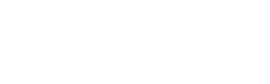 
где:

i - порядковый номер образовательной программы, включенной в реестр сертифицированных образовательных программ, реализация которой осуществляется (осуществлялась) поставщиком образовательных услуг, для которой определен рейтинг образовательной программы;

n - общее число образовательных программ, включенных в реестр сертифицированных образовательных программ, реализация которых осуществляется (осуществлялась) поставщиком образовательных услуг, для которых определены рейтинги образовательных программ;

obuch(i) - общее число детей, обучившихся и обучающихся по i-й образовательной программе;

- значение рейтинга i-й образовательной программы.

Значение сводного рейтинга поставщика образовательных услуг определяется в процентах.

139. Для оценки рейтинга образовательной программы используется инструмент анкетирования родителей (законных представителей) детей, проходящих обучение по образовательной программе.

140. Участие в анкетировании родители (законные представители) детей, проходящих обучение по образовательной программе, принимают в следующих случаях:

140.1. С момента начала освоения ребенком образовательной программы прошло более двух месяцев.

140.2. Ребенок завершил освоение образовательной программы (за исключением отчисления ребенка по инициативе поставщика образовательной услуги).

141. Анкетирование родителей (законных представителей) детей, проходящих обучение по образовательной программе, осуществляется оператором персонифицированного финансирования.

142. С целью проведения анкетирования родителей (законных представителей) детей, проходящих обучение по образовательной программе, оператором персонифицированного финансирования разрабатывается анкета независимой оценки качества реализации образовательной программы (далее - анкета), которая направляется родителям (законным представителям) детей для заполнения в случаях, указанных в пункте 140 Правил. Анкета должна предоставлять возможность проведения оценки родителями (законными представителями) детей качества образовательной программы по таким параметрам, как:

- соответствие заявленных при включении образовательной программы в реестр сертифицированных образовательных программ целей и задач фактическому направлению развития ребенка при освоении образовательной программы;

- кадровые условия реализации образовательной программы и соблюдение при реализации программы заявленных характеристик наполняемости;

- материально-технические условия реализации образовательной программы;

- общая удовлетворенность образовательной программой.

143. Участие в анкетировании для родителей (законных представителей) детей, проходящих обучение по образовательной программе, не является обязательным.

144. Родители (законные представители) детей, проходящих обучение по образовательной программе, направляют заполненные анкеты оператору персонифицированного финансирования не позже чем через один месяц после завершения освоения ребенком образовательной программы (освоения конкретной части образовательной программы).

145. В случае, предусмотренном подпунктом 140.1 пункта 140 Правил, родители (законные представители) детей до момента завершения освоения ребенком образовательной программы имеют право неограниченное число раз направлять анкеты, содержащие измененные сведения, оператору персонифицированного финансирования. При этом при оценке рейтинга образовательной программы учитывается лишь последний вариант анкеты, поступивший оператору персонифицированного финансирования.

146. После завершения освоения ребенком образовательной программы оператору персонифицированного финансирования может быть направлен лишь один вариант анкеты. При оценке рейтинга образовательной программы учитывается первый вариант анкеты, поступивший оператору персонифицированного финансирования от родителя (законного представителя) ребенка, завершившего обучение по образовательной программе.

147. Оценка рейтинга образовательной программы, включенной в реестр сертифицированных образовательных программ, осуществляется в случае получения анкет не менее чем от 20 процентов родителей (законных представителей) детей, осваивающих и осваивавших образовательную программу. В ином случае рейтинг программы считается не определенным.

148. Оценка рейтинга образовательной программы, включенной в реестр сертифицированных образовательных программ, осуществляется на основе сведений, представленных родителями (законными представителями) детей, осваивающих и осваивавших образовательную программу, а также сведений о числе расторгнутых по инициативе родителей (законных представителей) обучающихся договоров об образовании по формуле:

где:

j - порядковый номер анкеты, направленной оператору персонифицированного финансирования родителями (законными представителями) ребенка, осваивающего (для ) или завершившего освоение (для ) образовательной программы;

n - число анкет, направленных оператору персонифицированного финансирования родителями (законными представителями) детей, осваивающих образовательную программу, учитываемых при проведении оценки рейтинга;

m - число анкет, направленных оператору персонифицированного финансирования родителями (законными представителями) детей, завершивших освоение образовательной программы, учитываемых при проведении оценки рейтинга;

- оценка в процентах родителями (законными представителями) j-го ребенка соответствия заявленных при включении образовательной программы в реестр сертифицированных образовательных программ целей и задач фактическому направлению развития ребенка при освоении образовательной программы;

- оценка в процентах родителями (законными представителями) j-го ребенка кадровых условий реализации образовательной программы и соблюдения при реализации программы заявленных характеристик наполняемости;

- оценка в процентах родителями (законными представителями) j-го ребенка материально-технических условий реализации образовательной программы;

- оценка в процентах родителями (законными представителями) j-го ребенка общей удовлетворенности образовательной программой;

kтек - коэффициент текучести обучающихся, определяемый в зависимости от числа детей, прекративших обучение по образовательной программе до завершения ее освоения, по формуле: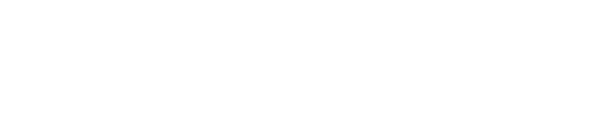 
где:

Nраст - число договоров об образовании, расторгнутых по инициативе родителей (законных представителей) обучающихся за период наличия образовательной программы в реестре сертифицированных образовательных программ;

Nзаверш - число договоров об образовании, заключенных за период наличия образовательной программы в реестре сертифицированных образовательных программ;

wцели, wцели = 0,15 - значимость для определения рейтинга образовательной программы оценки соответствия заявленных при включении образовательной программы в реестр сертифицированных образовательных программ целей и задач фактическому направлению развития ребенка при освоении образовательной программы;

wкадр, wкадр = 0,2 - значимость для определения рейтинга образовательной программы оценки кадровых условий реализации образовательной программы и соблюдения при реализации программы заявленных характеристик наполняемости;

wмту, wмту = 0,15 - значимость для определения рейтинга образовательной программы оценки материально-технических условий реализации образовательной программы;

wудовл, wудовл = 0,2 - значимость для определения рейтинга образовательной программы общей удовлетворенности образовательной программой;

wтек, wтек = 0,3 - значимость для определения рейтинга образовательной программы коэффициента текучести обучающихся.

149. Проведение процедур определения рейтингов, указанных в пунктах 138 и 147 Правил, осуществляется в соответствии с графиком проведения оценки, определяемым оператором персонифицированного финансирования, либо по запросу поставщика образовательных услуг, но не чаще 1 раза в 3 месяца.XI. Заключительные положения
150. Перечисление субсидии местного бюджета в целях возмещения возникающих расходов на оплату договоров об образовании, предусмотренное пунктом 128 Правил, осуществляется в соответствии с соглашением о предоставлении субсидии из местного бюджета муниципального района (городского округа) социально ориентированной некоммерческой организации либо соглашением о предоставлении субсидии бюджетному (автономному) учреждению, подведомственному органу местного самоуправления муниципального района (городского округа) в соответствии с абзацем вторым части 1 статьи 78.1 Бюджетного кодекса Российской Федерации на иные цели.

151. С целью автоматизации процедур, связанных с выбором детьми - участниками системы персонифицированного финансирования поставщиков образовательных услуг, образовательных программ, ведением учета использования сертификатов дополнительного образования, добровольной сертификацией образовательных программ, независимой оценкой качества образовательных программ в рамках системы персонифицированного финансирования, и иных процедур, предусмотренных Правилами, оператором персонифицированного финансирования может осуществляться ведение информационной системы персонифицированного финансирования.

152. Функции уполномоченных организаций в части включения детей в систему персонифицированного финансирования, ведения реестров выданных сертификатов, принятия решений об актуальности сертификатов дополнительного образования при отсутствии решений уполномоченных органов о возложении указанных функций на уполномоченные организации осуществляются непосредственно уполномоченным органом и (или) иными юридическими лицами в соответствии с решением уполномоченного органа.